Second Sunday after the EpiphanyJanuary 17, 2021LITURGY OF THE WORD with the RITE OF SPIRITUAL COMMUNIONThe Book of Common Prayer makes provisions for a rite for Spiritual Communion when through no fault of our own we cannot be present at a public celebration of the Eucharist, either because we are homebound or have medical need such as during an epidemic. We are assured that although we desire to receive the Sacrament but are unable to eat and drink the Bread and Wine, that all the benefits of Communion are received, even though the Sacrament is not received with the mouth.(Book of Common Prayer, page 457)Opening Hymn:		#7  	“Christ, whose glory fills the skies”			Ratisbon Christ, whose glory fills the skies, Christ, the true, the only Light,Sun of Righteousness, arise! Triumph over shades of night;Dayspring from on high, be near; Day-star, in my heart appear!Dark and cheerless is the morn unaccompanied by thee;joyless is the day’s return till thy mercy’s beams I see;as they inward light impart, glad my eyes, and warm my heart.Visit then this soul of mine! Pierce the gloom of sin and grief!Fill me, radiancy divine; scatter all my unbelief;more and more thyself display, shining to the perfect day.InvocationCollect for Purity											Almighty God, to you all hearts are open, all desires known, and from you no secrets are hid: Cleanse the thoughts of our hearts by the inspiration of your Holy Spirit, that we may perfectly love you, and worthily magnify your holy Name; through Christ our Lord. Amen.The GloriaGlory to God in the highest, and peace to his people on earth. Lord God, heavenly King, almighty God and Father, we worship you, we give you thanks, we praise you for your glory. Lord Jesus Christ, only Son of the Father, Lord God, Lamb of God, you take away the sin of the world: have mercy on us; you are seated at the right hand of the Father: receive our prayer. For you alone are the Holy One, you alone are the Lord, you alone are the Most High, Jesus Christ, with the Holy Spirit, in the glory of God the Father. Amen.The Collect of the DayAlmighty God, whose Son our Savior Jesus Christ is the light of the world: Grant that your people, illumined by your Word and Sacraments, may shine with the radiance of Christ's glory, that he may be known, worshipped, and obeyed to the ends of the earth; through Jesus Christ our Lord, who with you and the Holy Spirit lives and reigns, one God, now and for ever. Amen.The LessonsA Reading from the 1st Book of Samuel						                 3:1-10Now the boy Samuel was ministering to the Lord under Eli. The word of the Lord was rare in those days; visions were not widespread.At that time Eli, whose eyesight had begun to grow dim so that he could not see, was lying down in his room; the lamp of God had not yet gone out, and Samuel was lying down in the temple of the Lord, where the ark of God was. Then the Lord called, “Samuel! Samuel!” and he said, “Here I am!” and ran to Eli, and said, “Here I am, for you called me.” But he said, “I did not call; lie down again.” So he went and lay down. The Lord called again, “Samuel!” Samuel got up and went to Eli, and said, “Here I am, for you called me.” But he said, “I did not call, my son; lie down again.” Now Samuel did not yet know the Lord, and the word of the Lord had not yet been revealed to him. The Lord called Samuel again, a third time. And he got up and went to Eli, and said, “Here I am, for you called me.” Then Eli perceived that the Lord was calling the boy. Therefore Eli said to Samuel, “Go, lie down; and if he calls you, you shall say, ‘Speak, Lord, for your servant is listening.’” So Samuel went and lay down in his place. Now the Lord came and stood there, calling as before, “Samuel! Samuel!” And Samuel said, “Speak, for your servant is listening.”Psalm 139:1-5, 12-171Lord, you have searched me out and known me; *
you know my sitting down and my rising up;
you discern my thoughts from afar.2You trace my journeys and my resting-places *
and are acquainted with all my ways.3Indeed, there is not a word on my lips, *
but you, O Lord, know it altogether.4You press upon me behind and before *
and lay your hand upon me.5Such knowledge is too wonderful for me; *
it is so high that I cannot attain to it.12For you yourself created my inmost parts; *
you knit me together in my mother's womb.13I will thank you because I am marvelously made; *
your works are wonderful, and I know it well.14My body was not hidden from you, *
while I was being made in secret
and woven in the depths of the earth.15Your eyes beheld my limbs, yet unfinished in the womb;
all of them were written in your book; *
they were fashioned day by day,
when as yet there was none of them.16How deep I find your thoughts, O God! *
how great is the sum of them!17If I were to count them, they would be more in number than the sand; *
to count them all, my life span would need to be like yours.A Reading from the 1st Letter to the Corinthians					          		6:12-20“All things are lawful for me,” but not all things are beneficial. “All things are lawful for me,” but I will not be dominated by anything. “Food is meant for the stomach and the stomach for food,” and God will destroy both one and the other. The body is meant not for fornication but for the Lord, and the Lord for the body. And God raised the Lord and will also raise us by his power. Do you not know that your bodies are members of Christ? Should I therefore take the members of Christ and make them members of a prostitute? Never! Do you not know that whoever is united to a prostitute becomes one body with her? For it is said, “The two shall be one flesh.” But anyone united to the Lord becomes one spirit with him. Shun fornication! Every sin that a person commits is outside the body; but the fornicator sins against the body itself. Or do you not know that your body is a temple of the Holy Spirit within you, which you have from God, and that you are not your own? For you were bought with a price; therefore glorify God in your body.The Gospel									             		John 1:43-51Deacon	The Holy Gospel of our Lord Jesus Christ according to John.People	Glory to you, Lord Christ.Jesus decided to go to Galilee. He found Philip and said to him, “Follow me.” Now Philip was from Bethsaida, the city of Andrew and Peter. Philip found Nathanael and said to him, “We have found him about whom Moses in the law and also the prophets wrote, Jesus son of Joseph from Nazareth.” Nathanael said to him, “Can anything good come out of Nazareth?” Philip said to him, “Come and see.” When Jesus saw Nathanael coming toward him, he said of him, “Here is truly an Israelite in whom there is no deceit!” Nathanael asked him, “Where did you get to know me?” Jesus answered, “I saw you under the fig tree before Philip called you.” Nathanael replied, “Rabbi, you are the Son of God! You are the King of Israel!” Jesus answered, “Do you believe because I told you that I saw you under the fig tree? You will see greater things than these.” And he said to him, “Very truly, I tell you, you will see heaven opened and the angels of God ascending and descending upon the Son of Man.”Deacon	The Gospel of the Lord.People	Praise to you, Lord Christ.Sermon	    			Fr. FrankPrayers of the People										         Let us lift our hearts to the One who calls us, saying We call to you, O Lord. And we are listening.We pray for the Church, that the hearts of the leaders and those who are led be turned toward you. We pray for Michael, our Presiding Bishop, Bishop Jennifer, Bishop Mauricio and the Diocese of Brasilia, Fr. Frank and Deacon Cathy and, in the diocesan cycle of prayer, we pray for the leaders and parishioners of St. Luke’s, Cannelton, Mr. Frank Maffia, Senior Warden. We call to you, O Lord. And we are listening.We pray for those who govern the nations of the world, that their leadership be wise and compassionate. We pray for our President and President-elect and all who govern this nation. Call us to an informed and enlightened citizenship. We call to you, O Lord. And we are listening.We pray for people in every corner of the world, especially those who lack adequate food, shelter, and hope. Call us to compassionate action for the welfare of all. We call to you, O Lord. And we are listening.We pray for those close to our hearts who suffer from illness of any type; who face challenges and transitions; who struggle with your will in their lives. Today, we especially pray for Ashley, Brian, Carol, Tori, Dan, Cheryl, Susan, Duke, Eric, Jeff, Stephanie, John, Martha, Joyce, Larry, Libby, Phyllis, Sarah, Steve, Phil, Terri, Marianne, Chip, and Bailey. (Please add your own prayers in silence or by naming aloud those for whom you wish to pray). We call to you, O Lord. And we are listening.We pray for those who will be born today, that they will be embraced by loving communities. We pray for those who are dying and those who now rest in your eternal embrace. We especially pray for those who are on our hearts. (Please add your own prayers in silence or by naming aloud those for whom you wish to pray). We call to you, O Lord. And we are listening.The presider concludes with a collect.Lord, hear the prayers of thy people; and what we have asked faithfully, grant that we may obtain effectually, to the glory of thy Name; through Jesus Christ our Lord. Amen.Confession of SinLet us confess our sins against God and our neighbor.Silence may be kept.
Most merciful God, we confess that we have sinned against you in thought, word, and deed, by what we have done, and by what we have left undone. We have not loved you with our whole heart; we have not loved our neighbors as ourselves. We are truly sorry and we humbly repent. For the sake of your Son Jesus Christ, have mercy on us and forgive us; that we may delight in your will, and walk in your ways, to the glory of your Name. Amen.Almighty God have mercy on you, forgive you all your sins through our Lord Jesus Christ, strengthen you in all goodness, and by the power of the Holy Spirit keep you in eternal life. Amen.The PeaceThe PrayersA Prayer for PeaceEternal God, in whose perfect kingdom no sword is drawn but the sword of righteousness, no strength known but the strength of love: So mightily spread abroad your Spirit, that all peoples may be gathered under the banner of the Prince of Peace, as children of one Father; to whom be dominion and glory, now and for ever. Amen.For the Human FamilyO God, you made us in your own image and redeemed us through Jesus your Son: Look with compassion on the whole human family; take away the arrogance and hatred which infect our hearts; break down the walls that separate us; unite us in bonds of love; and work through our struggle and confusion to accomplish your purposes on earth; that, in your good time, all nations and races may serve you in harmony around your heavenly throne; through Jesus Christ our Lord. Amen.The Lord’s PrayerOur Father, who art in heaven, hallowed be thy name; thy kingdom come; thy will be done; on earth as it is in heaven. Give us this day our daily bread. And forgive us our trespasses, as we forgive those who trespass against us. And lead us not into temptation; but deliver us from evil. For thine is the kingdom, the power and the glory, for ever and ever. Amen.Act of ReceptionIn union, O Lord, with your faithful people at every altar of your Church, where the Holy Eucharist is now being celebrated, I desire to offer to you praise and thanksgiving. I remember your death, Lord Christ; I proclaim your resurrection; I await your coming in glory. Since I cannot receive you today in the Sacrament of your Body and Blood, I beseech you to come spiritually into my heart. Cleanse and strengthen me with your grace, Lord Jesus, and let me never be separated from you. May I live in you, and you in me, in this life and in the life to come. Amen. Hymn 126:			 “The people who in darkness walked”	   				Dundee The people who in darkness walkedhave seen a glorious light;on them broke forth the heavenly dawnwho dwelt in death and night.To hail thy rising, Sun of life,the gathering nations come,joyous as when reapers beartheir harvest treasures home.To us the promised Child is born,to us the Son is given;him shall the tribes of earth obey,and all the hosts of heaven.His name shall be the Prince of Peaceforevermore adored,the Wonderful, the Counselor,the Mighty God and Lord.His power increasing still shall spread,his reign no end shall know;justice shall guard his throne above,and peace abound below.Let us PrayCome, Lord Jesus, and dwell in my heart in the fullness of your strength; be my wisdom and guide me in right pathways; conform my life and actions to the image of your holiness; and, in the power of your gracious might, rule over every hostile power that threatens or disturbs the growth of your kingdom, who with the Father and the Holy Spirit, lives and reigns, on God, in glory everlasting. Amen.For the Mission of the ChurchEverliving God, whose will it is that all should come to you through your Son Jesus Christ: Inspire our witness to him, that all may know the power of his forgiveness and the hope of his resurrection; who lives and reigns with you and the Holy Spirit, on God, now and for ever. Amen.The BlessingMay Christ, the Son of God, be manifest in you that your lives may be a light to the world; and the blessing of God Almighty, the Father, the Son, and the Holy Spirit, be among you, and remain with you always. Amen.DismissalChoral Meditation:	Psalm 139 Domine probasti me, ZWV 101 by Jan Dismas Zelenka Link: https://youtu.be/Ve6rVyzzHBcMusic Note:To accompany today’s service, I have chosen a choral work by the Czech composer Jan Dismas Zelenka. A contemporary of Johann Sebastian Bach, Zelenka spent most of his professional career in association with the court orchestra in Dresden, where he worked as a performer, composer, and educator. It was during this time that Zelenka composed several collections of Psalmi Vespertini (“Vesper Psalms”) for liturgical use by the Roman Catholic court church. From the third set of Psalmi Vespertini, composed between 1725 and 1728, this setting of today’s Psalm is scored for soloists, choir, strings, and continuo. Even in this relatively short work, Zelenka’s refined and elegant style shines through, characterized by his masterful and inventive use of counterpoint, harmony, and chromaticism. -David Boeckh, Organist/ChoirmasterSt. Matthew’s Episcopal Church | Indianapolis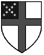 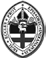 is a parish ofThe Episcopal Church in the Diocese of Indianapolis8320 East 10th Street, Indianapolis, Indiana 46219 — 317/898.7807 — www.StMattsIndy.orgThe Reverend Frank S. Impicciche, RectorThe Reverend Cathy A. Scott, DeaconMs. Sarah Conklin, Parish Communications Administrator Mr. David Boeckh, Organist/ChoirmasterMs. Crystal Black, Handbell Choir DirectorPresiderBlessed be God: Father, Son, and Holy SpiritPeopleAnd blessed be his kingdom, now and for ever. Amen.The Lord be with you.PeopleAnd also with you.Let us prayThe Word of the Lord.PeopleThanks be to God.The Word of the Lord.PeopleThanks be to God.The peace of the Lord be always with you.PeopleAnd also with you.  Go in peace to love and serve the Lord.People  Thanks be to God.